 ПРОЕКТ   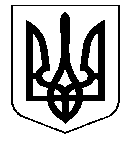 УКРАЇНАНОСІВСЬКА  МІСЬКА  РАДАНОСІВСЬКОГО  РАЙОНУ ЧЕРНІГІВСЬКОЇ  ОБЛАСТІВИКОНАВЧИЙ  КОМІТЕТР І Ш Е Н Н Я28 березня   2019 року	м. Носівка	№ ____Про ліквідацію Тертишницької сільської виборчої комісіїУ зв’язку з реорганізацією Тертишницької сільської ради шляхом приєднання до Носівської міської ради, відповідно до ст.52. Закону України «Про місцеве самоврядування в Україні», частини 3 статті 8 Закону України «Про добровільне об’єднання територіальних громад», рішення Носівської міської ради № 7/1/VIII від 28.12. 2016 року «Про реорганізацію Тертишницької сільської ради, територіальна громада якої увійшла до Носівської міської ради шляхом приєднання», враховуючи висновки постійної комісії з питань депутатської діяльності й етики, законності і правопорядку, охорони прав і законних інтересів громадян виконавчий комітет  в и р і ш и в:1. Погодити ліквідацію, шляхом припинення, юридичної особи Тертишницької сільської виборчої комісії (код 34209408).2. Погодити склад ліквідаційної комісії (додається). 3. Подати проект рішення про ліквідацію, шляхом припинення, юридичної особи «Тертишницька сільська виборча комісія» на розгляд постійних комісій та чергової сесії Носівської міської ради.4. Контроль за виконанням даного рішення покласти на секретаря міської ради Л.Недолугу.Міський голова                                                             В. ІГНАТЧЕНКОДодатокдо рішення виконавчого комітетувід 28.03.2019 р.  №___ С К Л А Дліквідаційної комісії по ліквідації Тертишницької сільської виборчої комісіїГолова комісії ВовкогонМикола Миколайовичстароста сіл Тертишники, Яблунівка, Ясна ЗіркаЧлени комісії:Калюжна Ганна Петрівнаділовод загального відділу виконавчого апарату міської радиКобизька Вікторія Григорівнаголова Тертишницької сільської виборчої комісіїСамокишВалентина Степанівнаначальник відділу бухгалтерського обліку та звітності – головний бухгалтер виконавчого апарату міської радиТрутень Михайло Миколайовичголовний спеціаліст відділу правового забезпечення та кадрової роботи виконавчого апарату міської радиНачальник відділу правовогозабезпечення та кадрової роботивиконавчого апарату міської ради                                                                                                          С.ЯМА